Impacts of exposure to glyphosate and diquat on microbial diversity and community structure shifts in a lateritic paddy soil Xiaoyu He1, 2, Chunyuan Wu2, 3, 4, 5, Huadong Tan 2, 3, 4, 5*, Xiao Deng2, 3, 4, 5*, Yi Li 2, 3, 4, 51 National Key Laboratory of Green Pesticide, Key Laboratory of Green Pesticide and Agricultural Bioengineering, Ministry of Education, Center for R&D of Fine Chemicals of Guizhou University, Guiyang 550025, PR China.2 Environment and Plant Protection Institute, Chinese Academy of Tropical Agricultural Sciences, Haikou 571101, PR China.3 Danzhou Scientific Observing and Experimental Station of Agro-Environment, Ministry of Agriculture and Rural Affairs, Danzhou 571737, PR China.4 National Agricultural Experimental Station for Agricultural Environment, Danzhou 571737, PR China.5 Hainan Engineering Research Center for Non-point Source and Heavy Metal Pollution Control, Danzhou 571737, PR China.*	Correspondence: Huadong Tan, Environment and Plant Protection Institute, Chinese Academy of Tropical Agricultural Sciences, Haikou, China; E-mail: tanhuadong1991@163.com; Xiao Deng, Environment and Plant Protection Institute, Chinese Academy of Tropical Agricultural Sciences, Haikou, China; E-mail: dx0928@qq.com.  Table S1 Primer informationReference[1] Singer, E.; Bushnell, B.; Coleman-Derr, D.; Bowman, B.; Bowers, R.M.; Levy, A.; Gies, E.A.; Cheng, J.F.; Copeland A.; Klenk H.P.; Hallam S J.; Hugenholtz P.; Tringe, S.G.; Woyke, T. High-resolution phylogenetic microbial community profiling. ISME J. 2016, 10, 2020-2032.[2] Parada, A.E.; Needham, D.M.; Fuhrman, J.A. Every base matters: assessing small subunit rRNA primers for marine microbiomes with mock communities, time series and global field samples. Environ. Microbiol. 2016, 18, 1403–1414. [3] Apprill, A.; McNally, S.; Parsons, R.; Weber, L. Minor revision to V4 region SSU rRNA 806R gene primer greatly increases detection of SAR11 bacterioplankton. Aquat. Microb. Ecol. 2015, 75, 129–137.[4] Guo, M.; Wu F.; Hao, G.; Qi, Q.; Li, R.; Li N.; Wei L.M.; Chai T.J. Bacillus subtilis improves immunity and disease resistance in rabbits. Front. Immunol. 2017, 8, 354. [5] Fazzini R.A.B; Levican, G.; Parada, P. Acidithiobacillus thiooxidans secretome containing a newly described lipoprotein Licanantase enhances chalcopyrite bioleaching rate. Appl. Microbiol. Biot. 2011, 89, 771-780. [6] Beckers, B.; Op De Beeck, M.; Thijs, S.; Truyens, S.; Weyens, N.; Boerjan, W.; Vangronsveld, J. Performance of 16s rDNA Primer Pairs in the Study of Rhizosphere and Endosphere Bacterial Microbiomes in Metabarcoding Studies. Front. Microbiol. 2016, 7, 650. [7] Teske A.; Sørensen K.B. Uncultured archaea in deep marine subsurface sediments: have we caught them all?. ISME J, 2008, 2, 3.[8] Cheung, M.K.; Au, C.H.; Chu, K.H.; Kwan, H.S.; Wong, C.K. Composition and genetic diversity of picoeukaryotes in subtropical coastal waters as revealed by 454 pyrosequencing. ISME J, 2010, 4, 1053.[9] Scibetta, S.; Schena, L.; Abdelfattah, A.; Pangallo, S.; Cacciola, S. O. Selection and experimental evaluation of universal primers to study the fungal microbiome of higher plants. Phytobiomes J. 2018, 2, 225- 236. [10] Toju, H.; Tanabe, A. S.; Yamamoto, S.; & Sato, H. High-coverage ITS primers for the DNA-based identification of ascomycetes and basidiomycetes in environmental samples. PloS one, 2012, 7, e40863.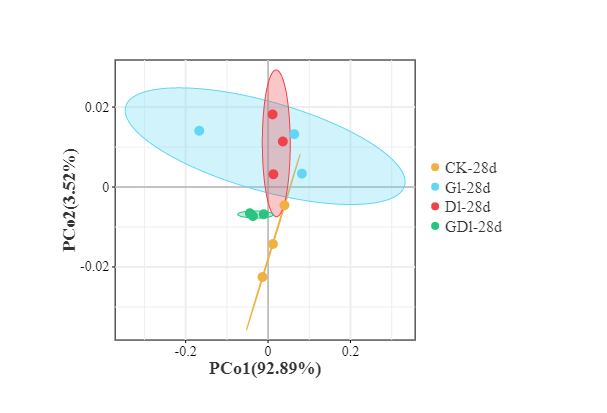 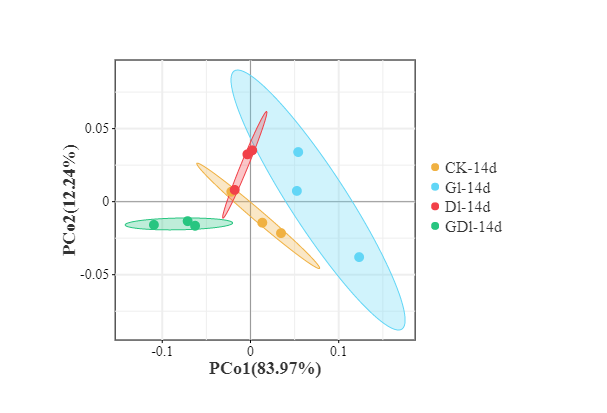 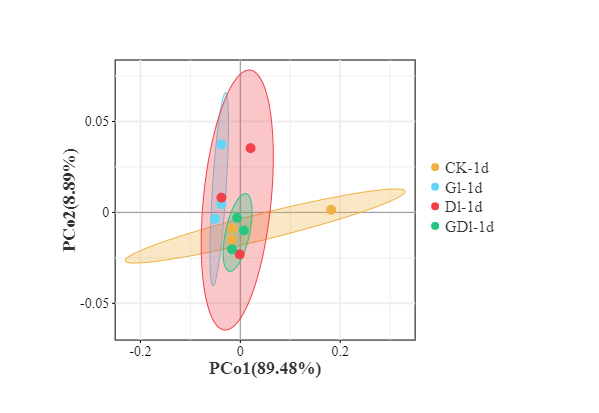 Figure S1. Principal coordinate analysis for the bacterial communities at the phylum level. .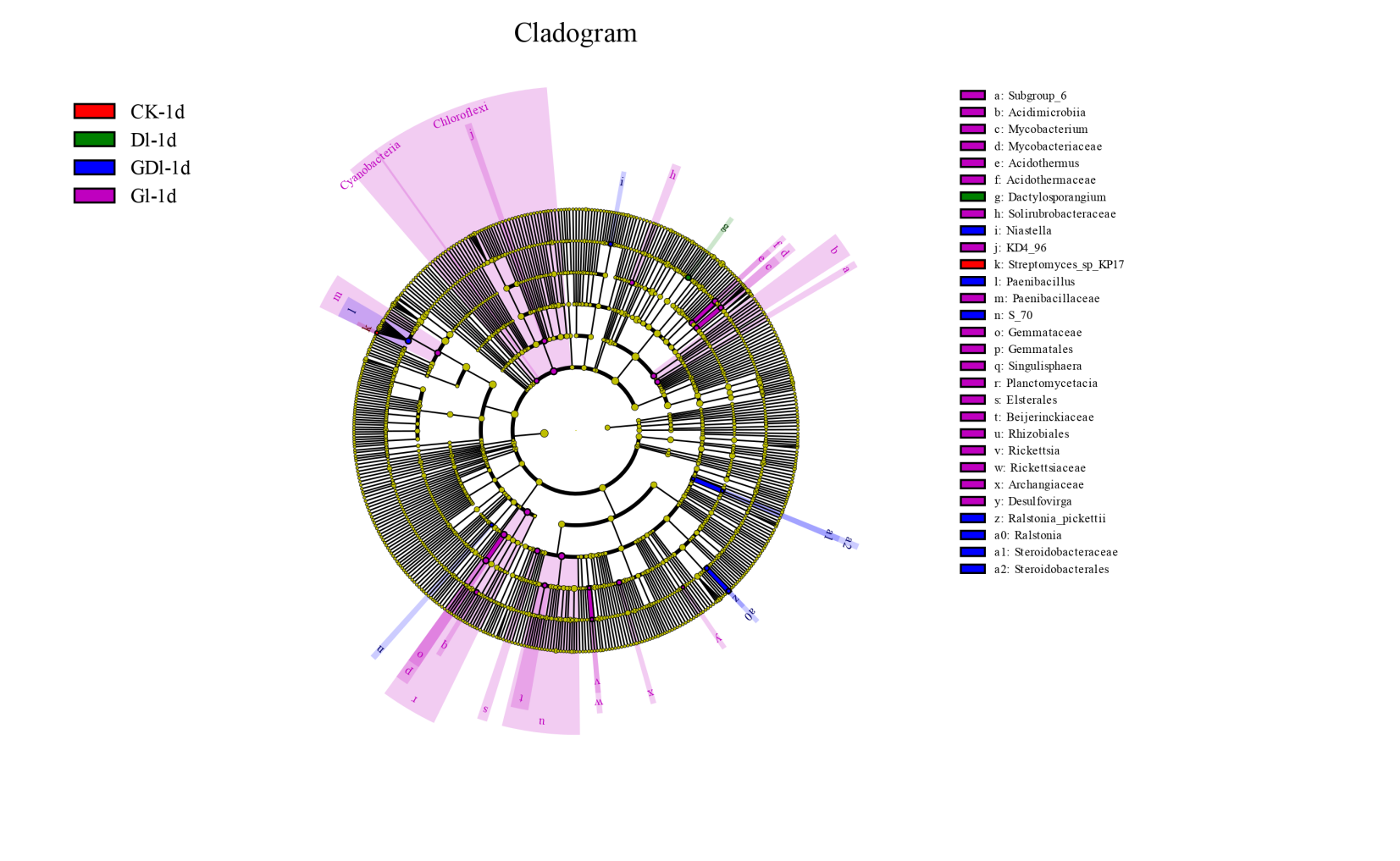 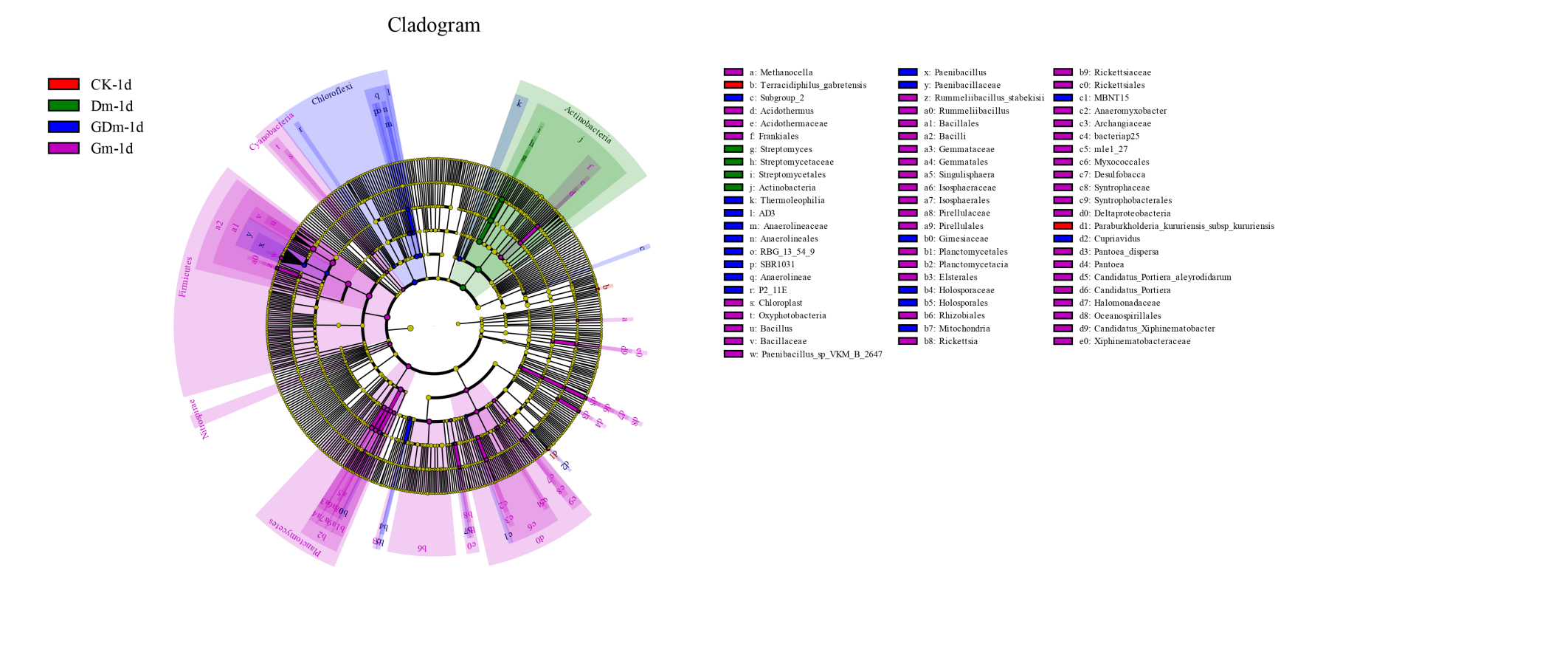 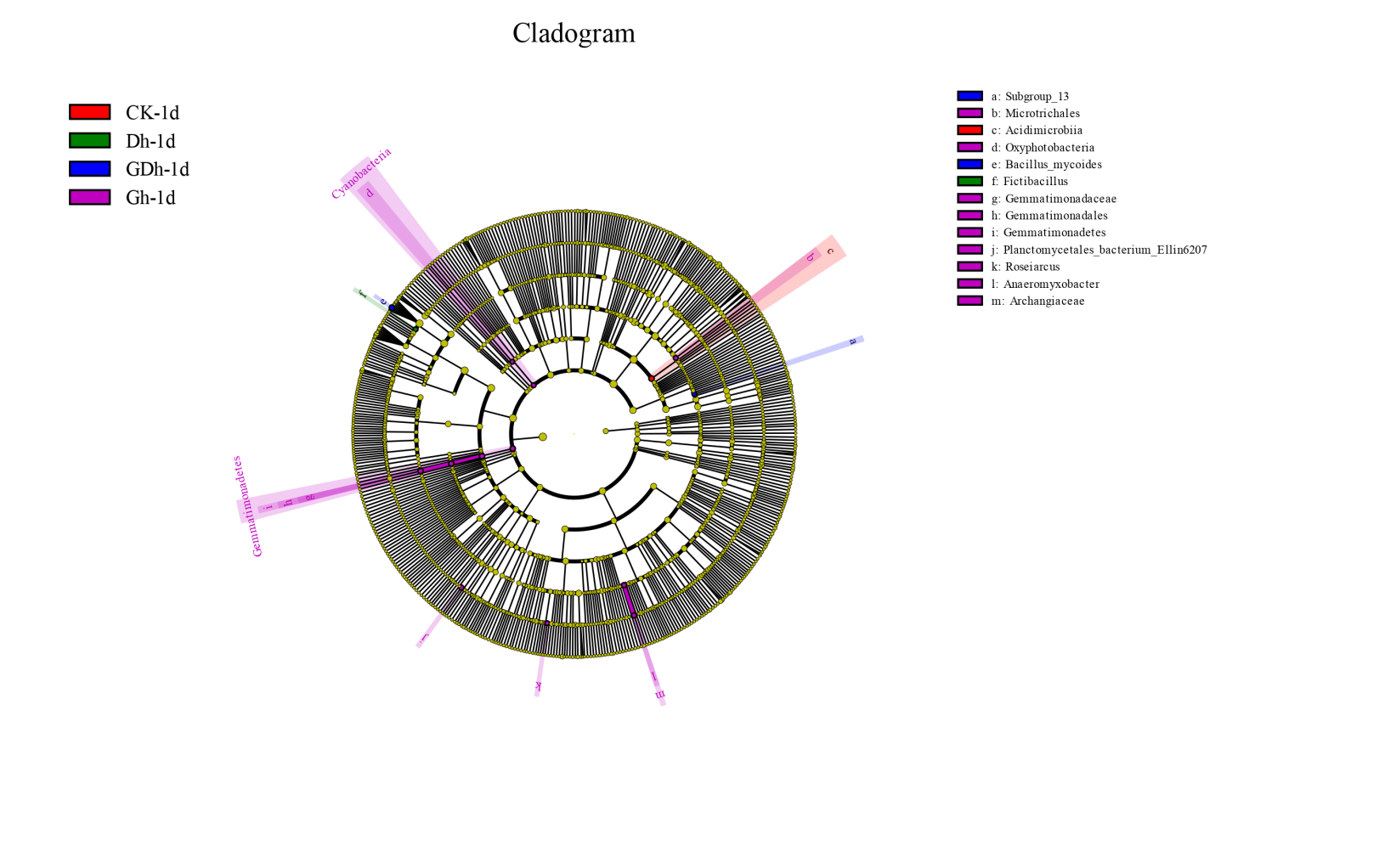 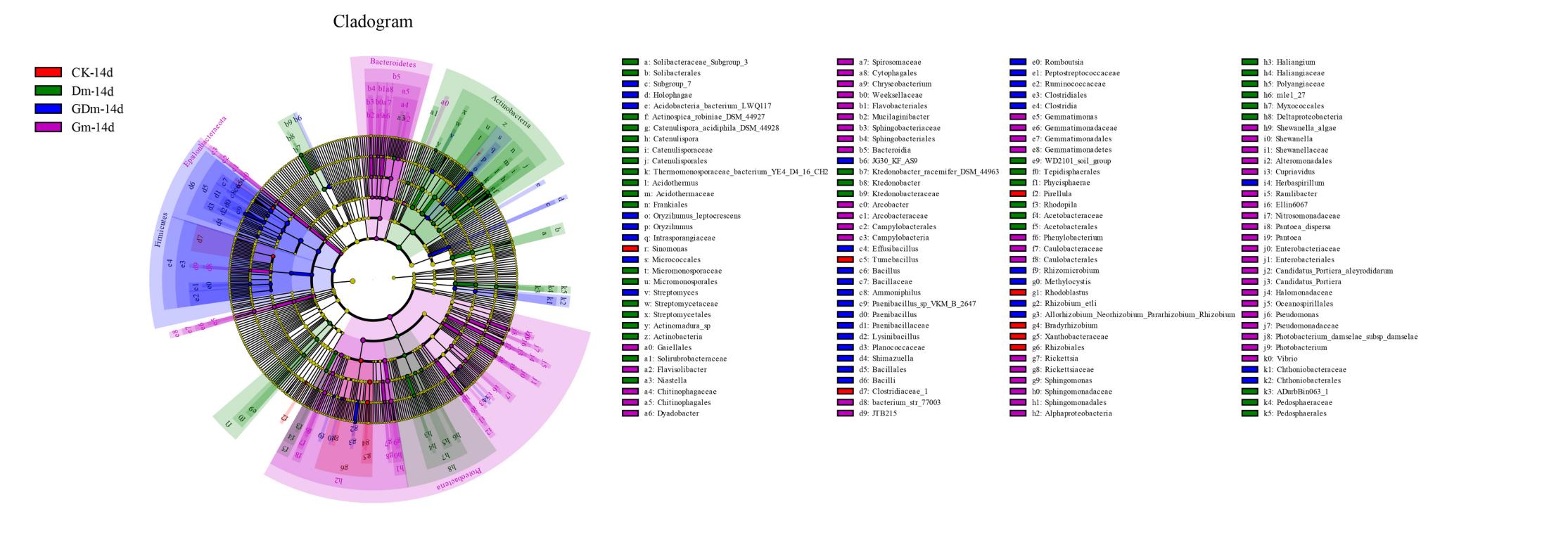 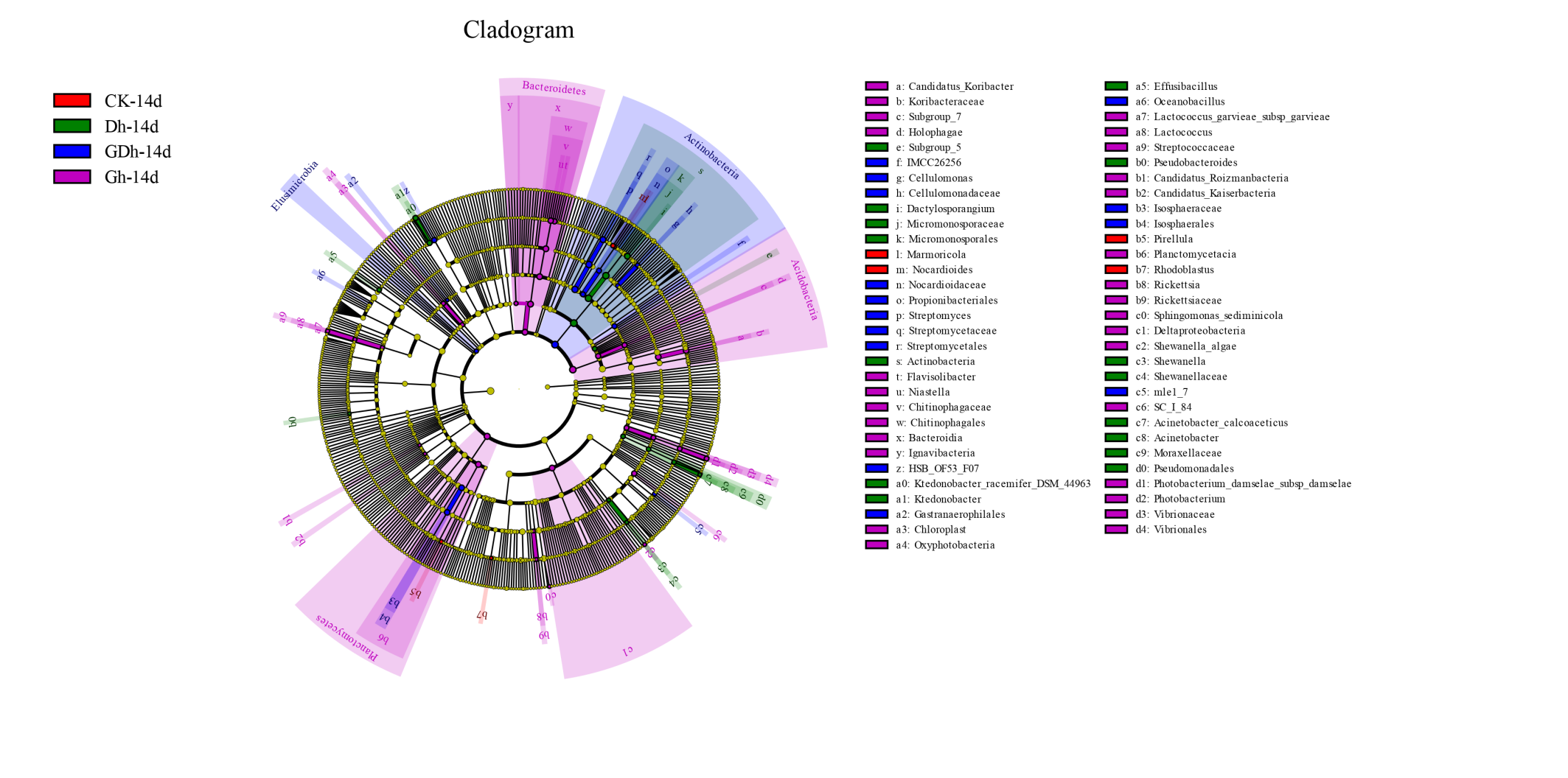 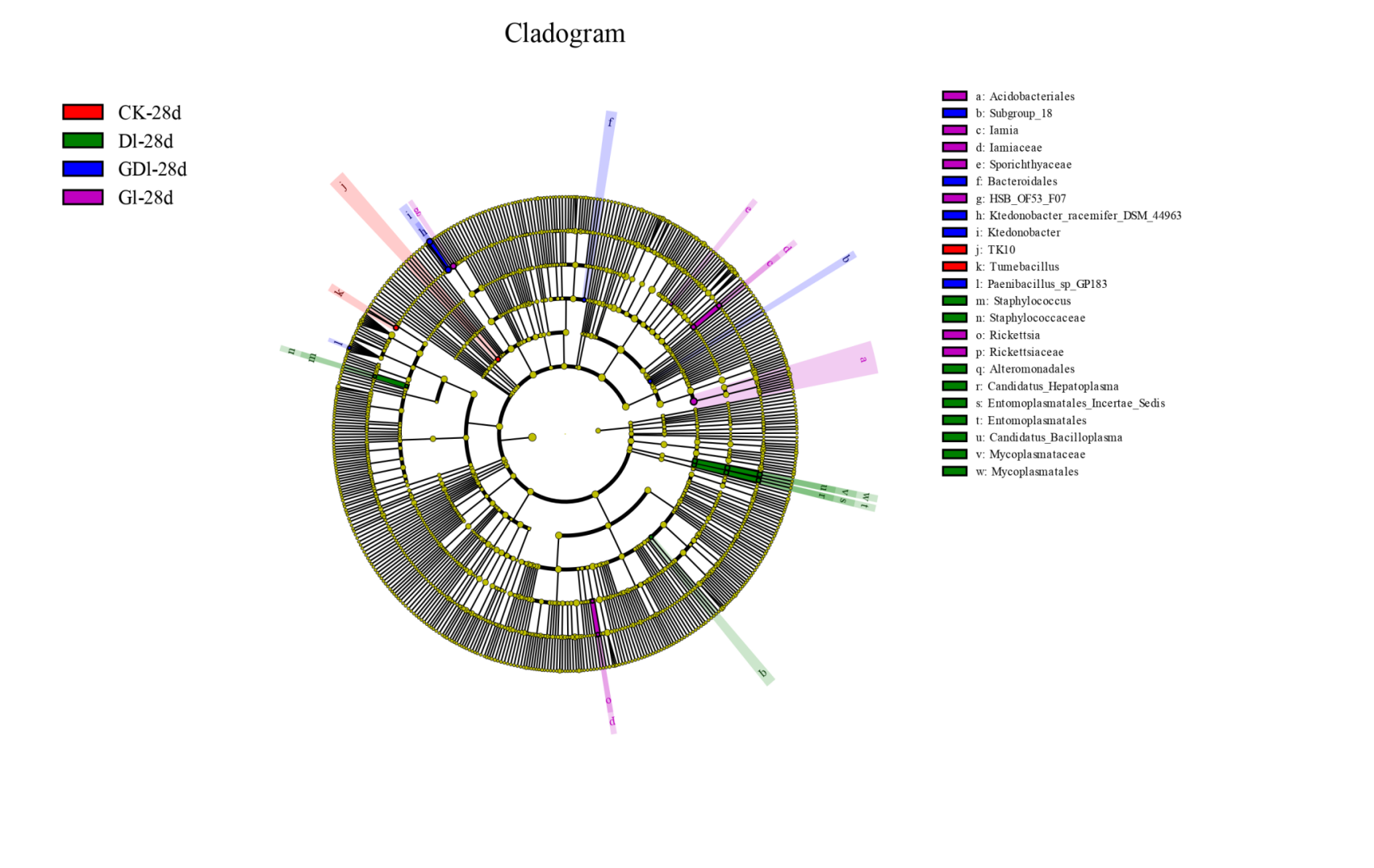 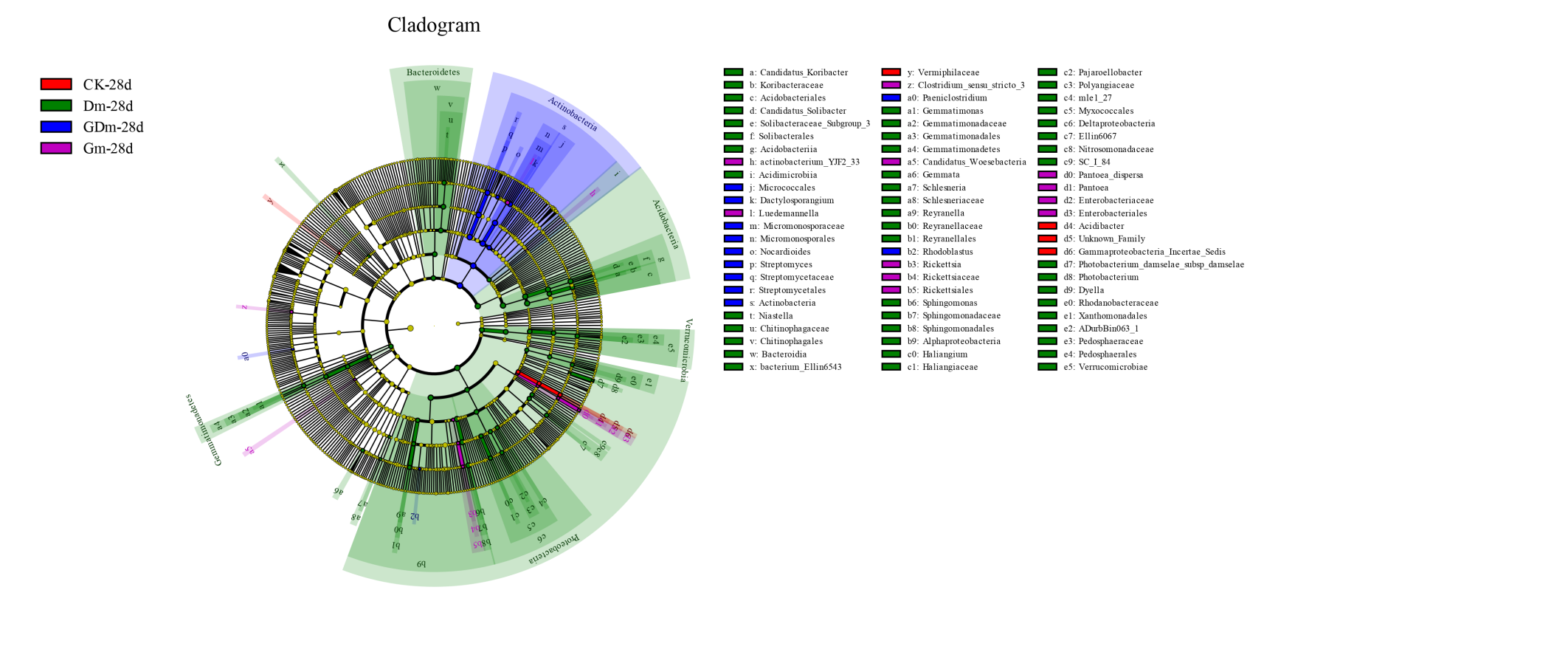 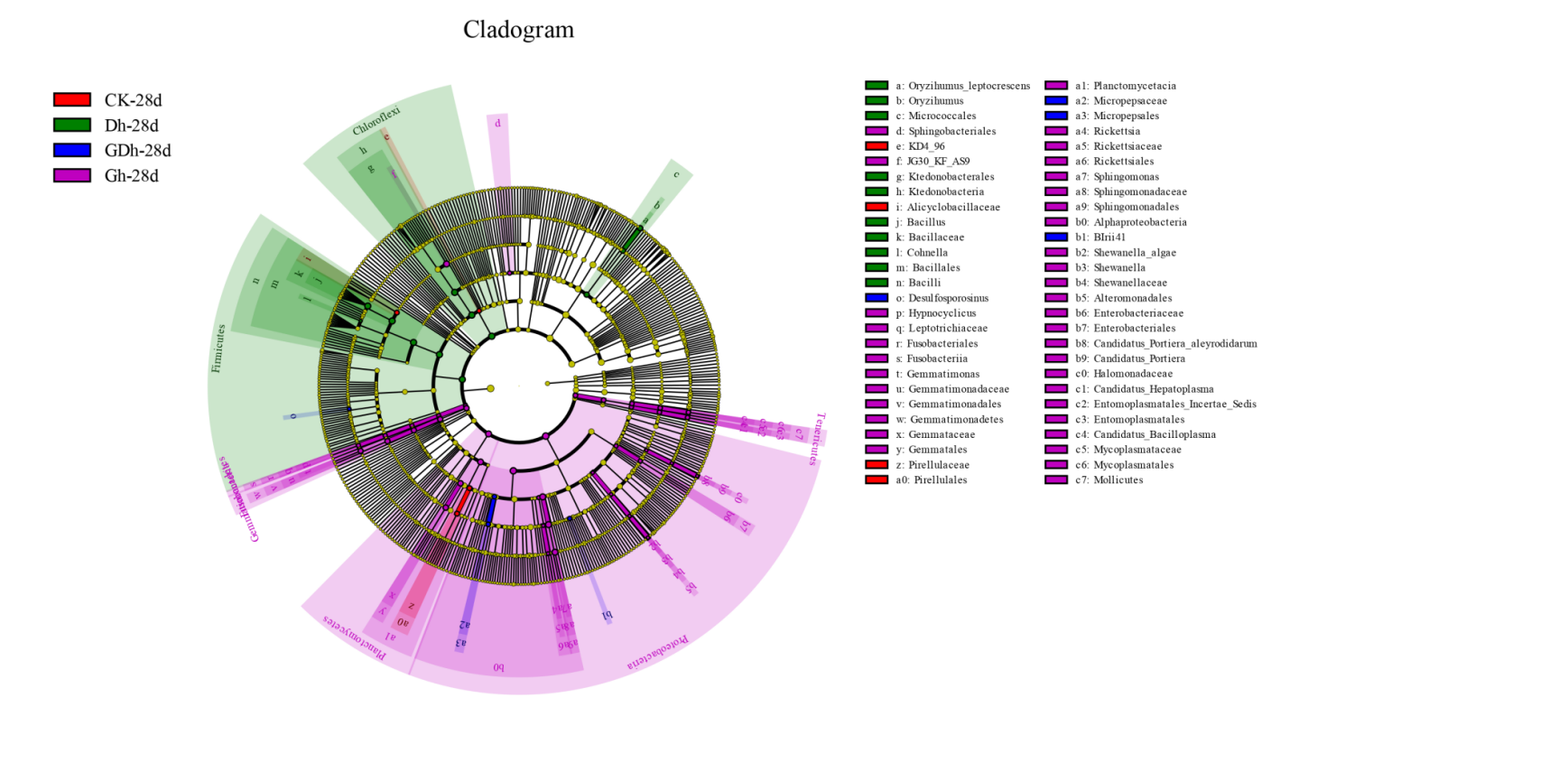 Figure S2. Cladograms of line discriminant analysis effect size (LEfSe) analyses of bacteria.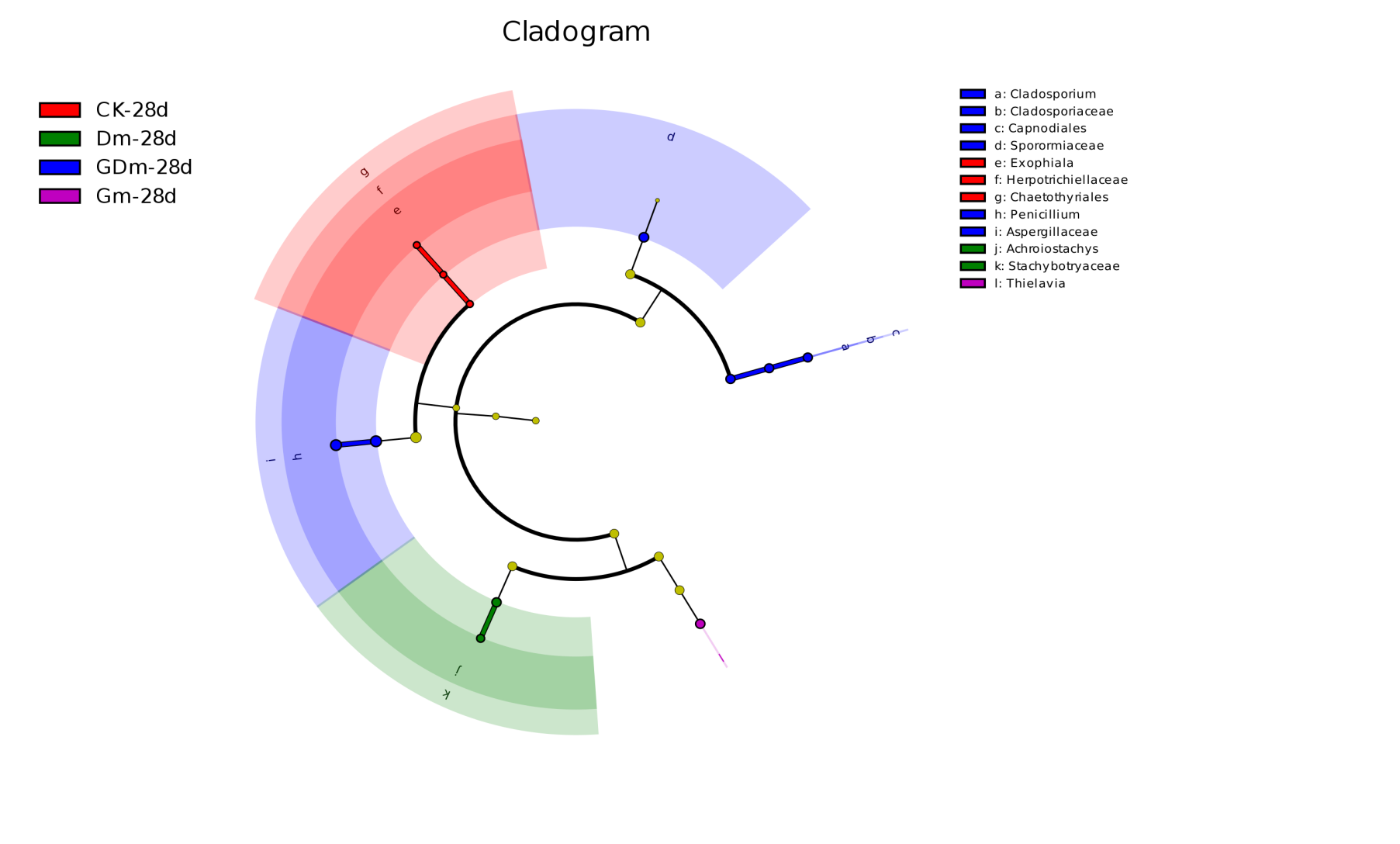 Figure S3. Cladograms of line discriminant analysis effect size (LEfSe) analyses of fungus.TypeRegionPrimer namePrimer sequenceProduct lengthReference16SV1-V927FAGRGTTTGATYNTGGCTCAG~1465[1]16SV1-V91492RTASGGHTACCTTGTTASGACTT~1465[1]16SV4515FGTGYCAGCMGCCGCGGTAA~292[1-2]16SV4806RGGACTACNVGGGTWTCTAAT~292[1-2]16SV3-V4341FCCTACGGGNGGCWGCAG~466[3]16SV3-V4806RGGACTACHVGGGTATCTAAT~466[3]16SV4-V5515FGTGCCAGCMGCCGCGGTAA~412[4]16SV4-V5907RCCGTCAATTCCTTTGAGTTT~412[4]16SV5-V7799FAACMGGATTAGATACCCKG~414[5]16SV5-V71193RACGTCATCCCCACCTTCC~414[5]16SV4-V5Arch519FCAGCMGCCGCGGTAA~416[6]16SV4-V5Arch915RGTGCTCCCCCGCCAATTCCT~416[6]18SV4528FGCGGTAATTCCAGCTCCAA~260[7]18SV4706RAATCCRAGAATTTCACCTCT~260[7]ITSITS1ITS1_F_KYO2TAGAGGAAGTAAAAGTCGTAA~366[8]ITSITS1ITS86RTTCAAAGATTCGATGATTCAC~366[8]ITSITS1ITS1-FCTTGGTCATTTAGAGGAAGTAA~321[9]ITSITS1ITS2GCTGCGTTCTTCATCGATGC~321[9]ITSITS2ITS3_KYO2GATGAAGAACGYAGYRAA~381[10]ITSITS2ITS4TCCTCCGCTTATTGATATGC~381[10]